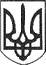 РЕШЕТИЛІВСЬКА МІСЬКА РАДАПОЛТАВСЬКОЇ ОБЛАСТІВИКОНАВЧИЙ КОМІТЕТРІШЕННЯ27 липня 2021 року									№ 207Про взяття на квартирний облік особи з числа дітей, позбавленихбатьківського піклування Болгову А.В.Відповідно до пп. 2 ст. 30 Закону України „Про місцеве самоврядування в Україні”, ст.ст. 39, 46 Житлового кодексу України, ст. 33 Закону України „Про забезпечення організаційно-правових умов соціального захисту дітей-сиріт та дітей, позбавлених батьківського піклування”, рішення міської ради від 15.12.2020 № 43-1-VIIІ ,,Про початок реорганізації Піщанської сільської ради шляхом приєднання до Решетилівської міської ради”, рішення виконавчого комітету Піщанської сільської ради від 27.07.2012 „ Про взяття на соціально квартирний облік Болгову А.В.”, виконавчий комітет Решетилівської міської радиВИРІШИВ:	1. Взяти на квартирний облік Болгову Анастасію Володимирівну, ХХХХ року народження, яка зареєстрована за адресою: вул. ХХХХ, Х кв. Х с. ХХХХХ Полтавського району Полтавської області та внести до списку позачергового отримання житла, як особу з числа дітей, позбавлених батьківського піклування з 27.07.2012 року. 	2. Визнати таким, що втратило чинність рішення виконавчого комітету Піщанської сільської ради від 27.07.2012 „Про взяття на соціально квартирний облік Болгову А.В.”.Секретар міської ради                                                                             Т.А. Малиш